 Kl. III  Zajęcia kreatywneTemat: Pingwin -  forma przestrzenna z tekturowej wytłaczanki na jajka.Waszym kolejnym kreatywnym zadaniem będzie wykonanie pingwina , tym razem z wykorzystaniem jednego elementu z tekturowej wytłaczanki, którą należy wyciąć według podanego niżej wzoru oraz odpowiednio pomalować. Chciałabym aby ten pomysł był dla Was inspiracją do tworzenia kolejnych sylwetek zwierząt i innych stworków na bazie wytłaczanki. Jest to materiał dostępny w każdym domu, a daje wiele twórczych możliwości.  Czekam na WASZE inne twórcze pomysły! To jednak dodatkowe  zadanie dla chętnych.Prace realizujecie i przesyłacie w terminie 11.05 – 24.05 i  jak  zawsze pod stały adres mailowy  jadwigatrza.szkola@gmail.com lub na platformę. Tutaj też jestem do dyspozycji w sprawie korekt, konsultacji i pytań.Pozdrawiam i życzę Miłej twórczości!J. Trzaska.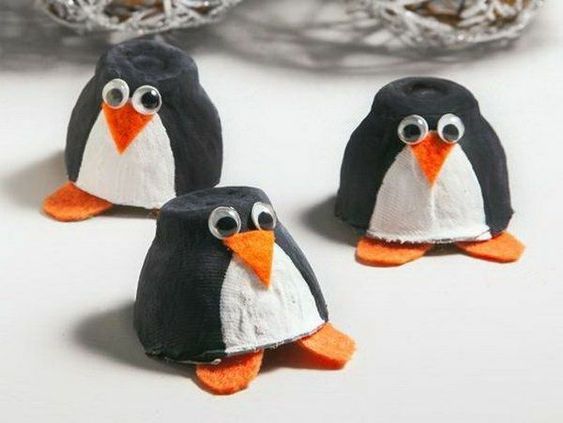 